ПРОЕКТПрограммаМеждународной научно-практической конференции «Развитие регионов, цифровизация и инновации в Кыргызской Республике»посвященной Году развития регионов и цифровизациив Кыргызской РеспубликеЦелью конференции является обсуждение перспектив развития регионов и цифровизации в Кыргызской Республике. Одним из ключевых секций конференции является обсуждение актуальных вопросов и поиск эффективных подходов развития науки на современном этапе. Ожидаемы результаты конференцииРекомендации и предложения в сфере развитии регионов и цифровизации.Публикация материалов конференции.Регламент выступлений:на пленарной сессии - до 15 минут;на секционной сессии - 5 минут;в прениях - до 3 минут.Рабочие языки:		кыргызский, русский, английскийВысшая Аттестационная комиссия Кыргызской Республики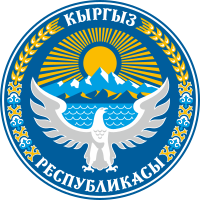 Международный университет Кыргызской РеспубликиКатегория участников:Представители государственных органов, международных и донорских организаций, исследовательских, научных и образовательных кругов, экспертного и академического сообщества, институтов гражданского общества.Количество участников:100 участников и болееДата проведения:21 ноября 2019 г.Время проведения:10.00 - 13.00Место проведения:МУК КР просп. Чуй 255, (Актовый зал)Организаторы:МУКРПартнеры:ВАК КР, НИСИ КР9.30-10.00Регистрация участников конференцииОткрытие конференции: Гимн Кыргызской РеспубликиОткрытие конференции: Гимн Кыргызской Республики10.00-10.15Приветственное слово: Представителя Аппарата Правительства Кыргызской Республики10.00-10.15Приветственное слово: Тыналиева Б.К., Председатель ВАК Кыргызской Республики10.00-10.15Приветственное слово: Шадыбеков К.Б. Директор НИСИ Кыргызской Республики10.00-10.15Приветственное слово: Адиева А.А., Ректор МУКР Кыргызской Республики/ Айдаралиев А.А., Советник ректора МУКР Кыргызской РеспубликиПЛЕНАРНАЯ СЕССИЯПЛЕНАРНАЯ СЕССИЯ10.15-10.30Доклад: Спикер: Кулматов А.О., Советник Премьер министра Кыргызской Республики. 10.30-10.45Доклад: «Актуальные вопросы цифровизации в Кыргызстане».Спикер: Догоев Д.Д., Председатель государственного комитета информационных технологий и связи КР.10.45-11.00Доклад: от ВАК КР «Современные тренды развития науки в контексте цифровизации» Спикер: Канатбек Азиз, Заместитель Председателя ВАК Кыргызской Республики11.00-11.20Кофе-брейкПАНЕЛЬНЫЕ СЕССИИПАНЕЛЬНЫЕ СЕССИИ11.20-12.40Панельная сессия № 1: «АКТУАЛЬНЫЕ ВОПРОСЫ РАЗВИТИЯ РЕГИОНОВ». Модератор: Самигуллин Э.В., д.э.н., профессор, (аудитория 203).11.20-12.40Панельная сессия № 2: «ТРАЕКТОРИИ УСТОЙЧИВОГО ЭКОНОМИЧЕСКОГО РАЗВИТИЯ В УСЛОВИЯХ ЦИФРОВИЗАЦИИ: ЗЕЛЕНАЯ И ИНКЛЮЗИВНАЯ ЭКОНОМИКА - КАК ИНСТРУМЕНТ УСТОЙЧИВОГО И ИННОВАЦИОННОГО РАЗВИТИЯ». Модератор: Абдыров Т.Ш., д.э.н., профессор, (аудитория 207).11.20-12.40Панельная сессия № 3: «ЦИФРОВОЕ ПРОСТРАНСТВО - ИНТЕРНЕТ, ПРАВО, ТЕХНОЛОГИИ». Модератор: Курманалиева А.А., к.ю.н., профессор, (аудитория 405).11.20-12.40Панельная сессия № 4: «ЦИФРОВАЯ ПСИХОТЕРАПИЯ: КАК НОВЫЕ ТЕХНОЛОГИИ МЕНЯЮТ ИНДУСТРИЮ ПСИХОЛОГИЧЕСКОЙ ПОМОЩИ».Модератор: Каратаев М.М., д.м.н., профессор, (аудитория 303).11.20-12.40Панельная сессия № 5: «ЕВРАЗИЙСКАЯ БЕЗОПАСНОСТЬ: ПРОБЛЕМЫ И ПЕРСПЕКТИВЫ». Модератор: Алымкулов М.С., д.ф.н., профессор, (аудитория 302).11.20-12.40Панельная сессия № 6: «ЦИФРОВЫЕ КОНЦЕПЦИИ ЯЗЫКОЗНАНИЯ И ЛИНГВИСТИКИ». Модератор: Караева З.К., д.ф.н., профессор, (аудитория 402).11.20-12.40Панельная сессия №7: «АКТУАЛЬНЫЕ ВОПРОСЫ РАЗВИТИЯ СОВРЕМЕННОЙ НАУКИ». Модератор: Наркозиев А.К., д.э.н., профессор, (аудитория 403).12.40-13.00Подведение итогов и закрытие конференции.